CATANDUVAS, 23 A 27 DE NOVEMBRO DE 2020.SEGUNDA A SEXTA- FEIRA.PROFESSORA:ALUNO (A):A METADEÍCARO TEM 6 LÁPIS.ELE DEU METADE AO PEDRO. PARA ISSO, ÍCARO DIVIDIU OS LÁPIS EM DUAS PARTES IGUAIS.                     ↙                                                              ↘             PARA CALCULAR A METADE DIVIDIMOS POR 2, OU SEJA, 2÷6=3.REGISTRE O NÚMERO DE FIGURAS NO PRIMEIRO QUADRADINHO, PINTE A METADE DAS FIGURAS E DEPOIS REGISTRE O NÚMERO DE FIGURAS PINTADAS NO SEGUNDO QUADRADINHO.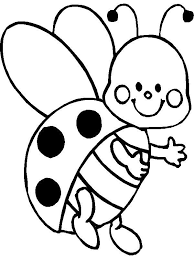 _______________________________________________________________________________________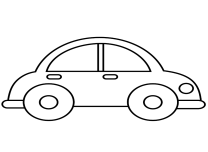 _______________________________________________________________________________________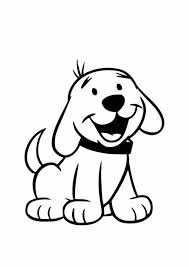 _____________________________________________________________________________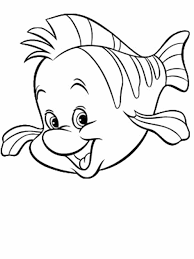 _______________________________________________________________________________________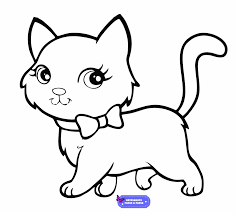 __________________________________________________________________________________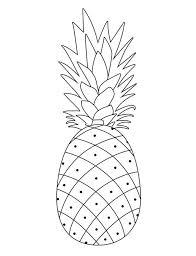 VALOR POSICIONAL. DECOMPONHA OS NÚMEROS CONFORME O EXEMPLO:188= 100+80+8264=______________________________________387=_______________________________________451=_______________________________________596=________________________________________679=_________________________________________751=_________________________________________864=__________________________________________154=_________________________________________3-COMPONHA OS NÚMEROS CONFORME O EXEMPLO:1 CENTENA,2 DEZENAS, 9 UNIDADES=1293 CENTENAS, 6 DEZENAS, 1 UNIDADE=__________5 CENTENAS, 7 DEZENAS, 3 UNIDADES=___________2 CENTENAS, 9 DEZENAS, 8 UNIDADES=___________4 CENTENAS, 3 DEZENAS, 5 UNIDADES=___________7 CENTENAS, 4 DEZENAS, 2 UNIDADES=_____________9 CENTENAS, 8 DEZENAS, 4 UNIDADES=______________4-QUAL VALOR POSICIONAL DO NÚMERO DESTACADO?123=____________________                  D- 384=__________________________247=____________________                  E- 932=__________________________560=____________________                  F- 146=___________________________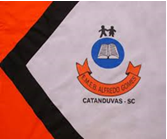 ESCOLA MUNICIPAL DE EDUCAÇÃO BÁSICA ALFREDO GOMES.DIRETORA: IVÂNIA NORA.ASSESSORA PEDAGÓGICA: SIMONE ANDRÉA CARL.ASSESSORA TÉCNICA ADM. TANIA N. DE ÁVILA.PROFESSORAS: DANIA CECILIA DAROLD E SOILI GROSS FELIPPE.DISCIPLINA: CATANDUVAS – SCANO 2020 - TURMA 2ºANO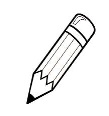 633